MAA4 (Analyyttinen geometria)Välitesti 3 – ratkaisut ja pisteytysohjeTarkista ja pisteytä tehtäväpaperiin tai vihkoon tekemäsi välitesti tämän ratkaisumonisteen avulla. Epäselvissä kohdissa kysy apua opettajalta. Jos sait vähintään 9/12 pistettä, olet valmis siirtymään seuraavaan osioon!a) Mikä on kuvan suoran m kulmakerroin? (2 p.)b) Mikä on kuvan suoran n yhtälö? (2 p.)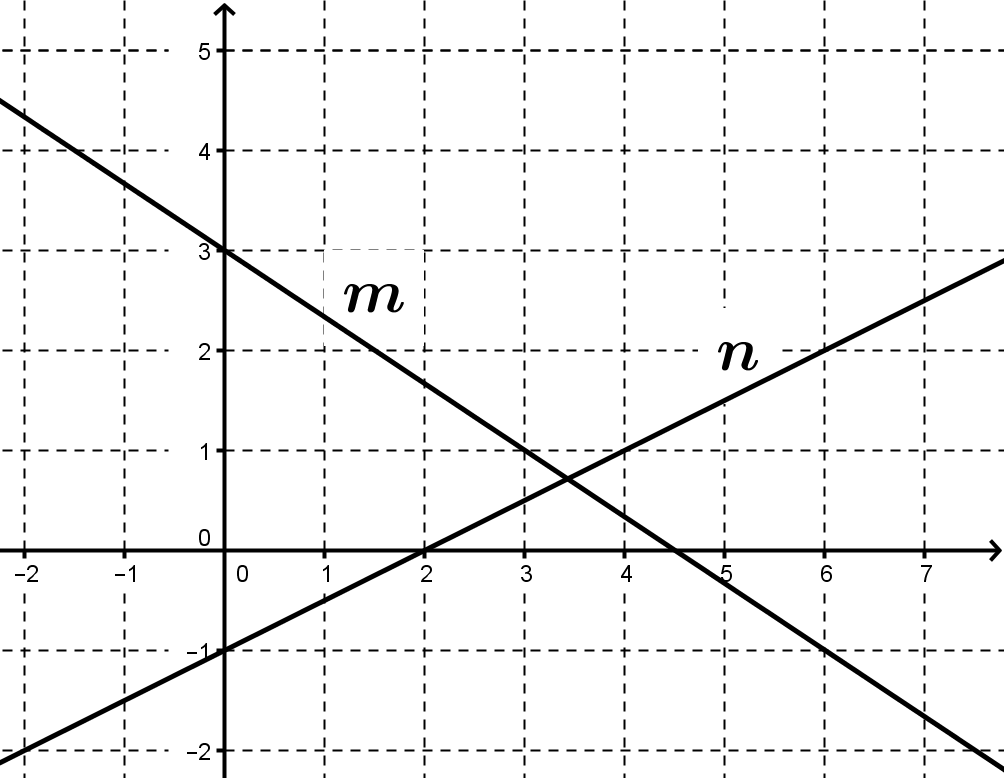 a)  		b)  Piirrä suora  (2 p.)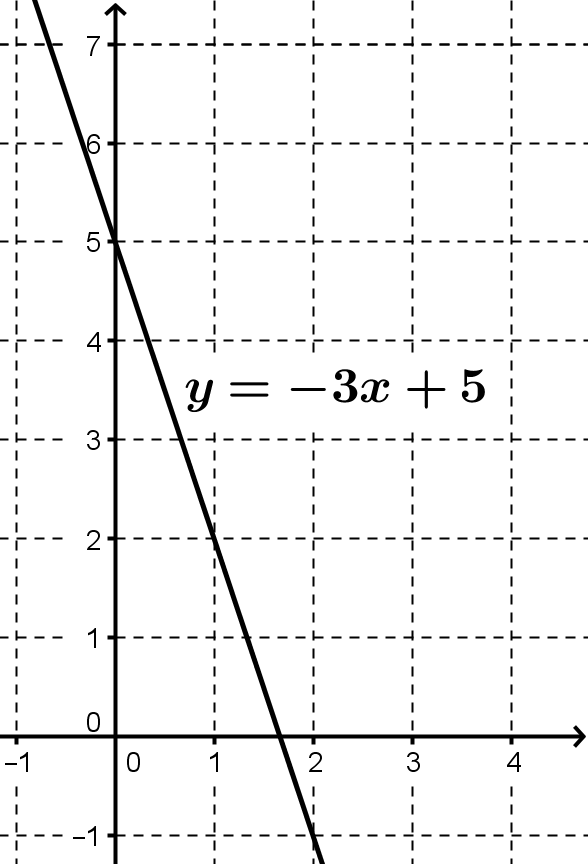 Suora kulkee pisteen  kautta ja ona) suoran  suuntainen, (3 p.)b) y-akselin suuntainen. (3 p.)Muodosta suorien yhtälöt.a)				b)